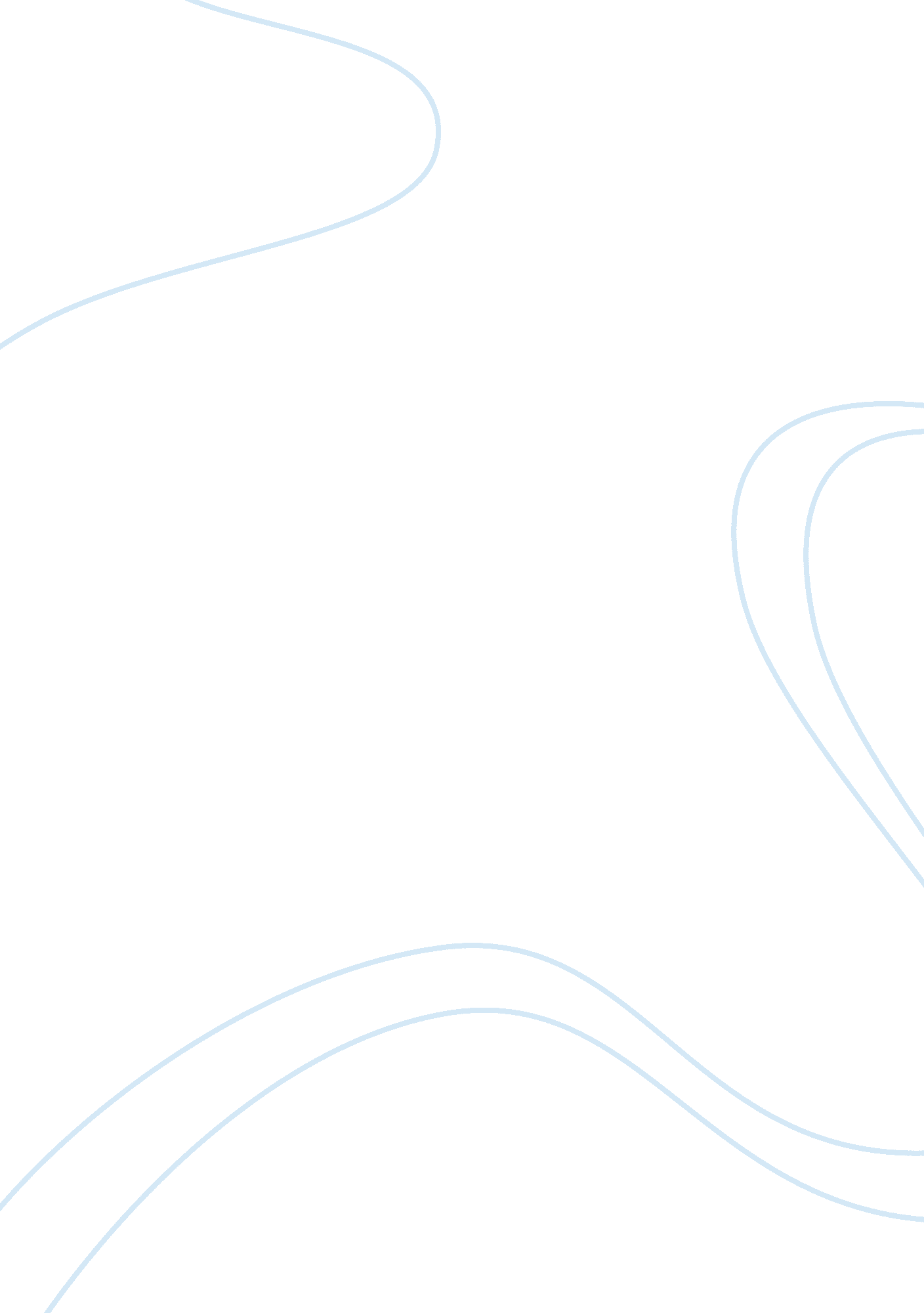 The importance of communicationLiterature, Russian Literature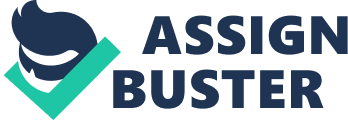 Communication is an inevitable ingredient for the growth of the interrpersonal relationship. For any job, communication skills are given utmost priority and in the present day scenario, it plays a vital role in the recruitment process. 
Job segments like retail and that of teaching highly involve communication. In the teaching sector, communication enables the strengthening of the teacher-student relationship. The profession of teaching is essentially based on communication as the entire process of teaching takes place on the basis of communication. In the retail industry, communication provides an efficient possibility for consumer attraction as the on-spot demonstration and feedback based on the communication constructed help to effectively develop a relationship with the customer. 
Similarly, in the domain of law and criminal justice, communication is the optimum source of professional execution. The court-room proceedings and ramifications depend on the expertise and excellent logical communication of the prosecutor. As an example, it can be stated that once a minor was accused and punished for certain unlawful activities executed by the minor. In such cases, the major responsibility should be with the socio-economic condition of the accused or the association and the pedlar that are responsible for such crime. 